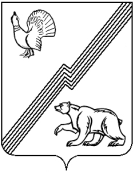 АДМИНИСТРАЦИЯ ГОРОДА ЮГОРСКАХанты-Мансийского автономного округа – Югры ПОСТАНОВЛЕНИЕот  24 декабря 2019 года 									          № 2781О внесении изменений в постановление администрации города Югорска от 30.10.2018 № 3002«О муниципальной программе города Югорска«Профилактика правонарушений, противодействие коррупции и незаконному обороту наркотиков»В целях  исполнения постановления администрации города Югорска от 18.10.2018                 № 2876 «О модельной муниципальной программе города Югорска, порядке принятия решения   о разработке муниципальных программ города Югорска, их формирования, утверждения                      и реализации в соответствии с национальными целями развития»:Внести в приложение к постановлению администрации города Югорска от 30.10.2018 № 3002 «О муниципальной программе города Югорска «Профилактика правонарушений, противодействие коррупции и незаконному обороту наркотиков» (с изменениями от 29.04.2019 № 881, от 10.10.2019 № 2185, от 08.11.2019 № 2408) следующие изменения:Пункт 1 строки «Целевые показатели муниципальной программы» паспорта муниципальной программы изложить в следующей редакции: «1. Увеличение доли административных правонарушений, выявленных с помощью системы видеонаблюдения, в общем количестве правонарушений, с 0,38% до 1,0%.».Пункт 1 таблицы 1 изложить в следующей редакции:«                                                                                                                                                                                                 ».2. Опубликовать постановление в официальном печатном издании города Югорска, разместить на официальном сайте органов местного самоуправления города Югорска                           и в государственной автоматизированной системе «Управление».3. Настоящее постановление вступает в силу после его официального опубликования.4. Контроль за выполнением постановления возложить на начальника управления внутренней  политики   и   общественных   связей   администрации   города  Югорска                    А.Н. Шибанова.Глава города Югорска                                                                                                 А.В. Бородкин1Доля административных правонарушений, выявленных с помощью системы видеонаблюдения, в общем количестве правонарушений%0,380,50,60,70,80,91,01,01,0